CURRICULUM VITAE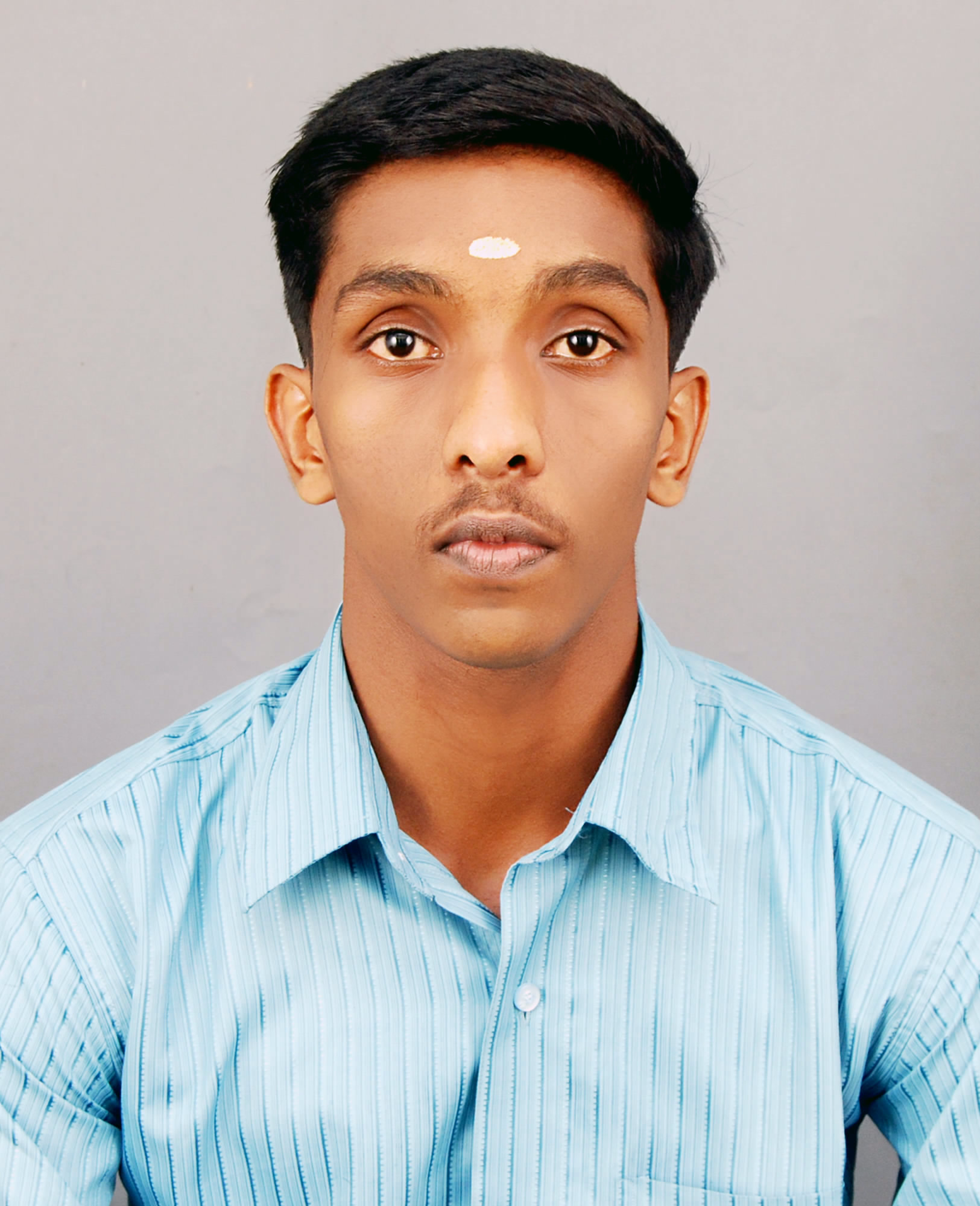 Email: sreejith_k_gopinathan@yahoo.comOBJECTIVETo work hard with full determination and dedication to achieve organizational as well as personal goals.EDUCATIONAL QUALIFICATIONTECHNICAL QUALIFICATIONWORK EXPERIENCESKILLSPERSONAL DETAILS DECLARTIONI hear by declare that the above details are true and correct to the best of my knowledge and belief.PLACE: ChalakudyDATE :								SREEJITH .K .G2012BA HistoryCommerce AcademyAggregate : 46%2007Higher Secondary  ExaminationUHSS MambraAggregate : 62%2005Secondary School Leaving Certificate(SSLC)GSHS AshtamichiraAggregate : 56%2009ITI FITTERGOVT. ITI Mala Aggregate : 71%2011NACHMT MACHINE TOOLS, KalamasseryAggregate : 71%1 year apprenticeship in HMT MACHINE TOOLS, Kalamassery From 10-02-2010 TO 09-02-20111 year experience in MIL Controls, Meladoor As Valve Technician From 01-11-2011 TO 21-11-2012Now working in HMT MACHINE TOOLS, Kalamassery as Maintenance Technician From 20-08-2015Hard Working, Fast, Team Player, Multi-Tasked And DependableAccustomed to working at height placesComfortable in working in confined spacesPosses Project Planning, Coordination Skills And Technical Problem Diagnosis SkillsAssign Work Schedules, Following Work Requirements, To Ensure Quality And Timely Delivery Of ServiceName:SREEJITH .K.GFathers name:GOPINATHAN .K.GAddress: Kollamparambil House Annallur .P.O Thiruthiparambu, Pin: 680731 Thrissur Dist.  KeralaContact number: 9946499887E-mail id: sreejith_k_gopinathan@yahoo.comAge & Date of Birth: 28 & 31/03/1990Religion & Caste: Hindu & OdanSex: MaleMarital status: SingleNationality: IndianLanguages known: English,Hindi,MalayalamPassport no: J8095058Date of issue:26/09/2011Date of expiry: 25/09/2021Place of issue: Cochin